簽章 Signatures								會辦單位 Office Use					申請人 Applicant								人事室 Personnel Department*主任/所長 Department/Director院長 College Dean   國立臺灣大學與國際合作大學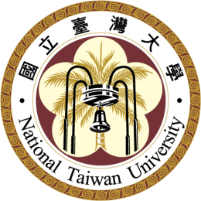    校際交換教師計畫申請表   NTU Faculty Exchange Program Application Form   國立臺灣大學與國際合作大學   校際交換教師計畫申請表   NTU Faculty Exchange Program Application Form   國立臺灣大學與國際合作大學   校際交換教師計畫申請表   NTU Faculty Exchange Program Application Form申請人基本資料 NTU Applicant Information申請人基本資料 NTU Applicant Information申請人基本資料 NTU Applicant Information01中文姓名 Name in Chinese02英文姓名 (與護照相同) Name in English (same as shown in passport)03所屬學院及系所 College/Department04職稱 Position Title05聯絡資訊 Contact Information電話 Tel:E-mail:06預計訪問期間 Proposed Visiting Period07申請學校 Host University接待成員基本資料 Host Faculty Information接待成員基本資料 Host Faculty Information接待成員基本資料 Host Faculty Information08姓名 Name09所屬學院及系所 College/Department10職稱 Position Title11聯絡資訊 Contact Information電話 Tel:E-mail:申請附件 Attachments (各附件以兩頁為上限)申請附件 Attachments (各附件以兩頁為上限)申請附件 Attachments (各附件以兩頁為上限)12簡歷 (格式不限) Curriculum Vitae 講學及研究計畫 (交換目的、授課及研究規劃、授課大綱等等) Activity Plan (purpose of visit, proposed research programs, lectures, etc.)預期將如何引介更多臺大與申請學校之連結Plan for Promoting Connection between NTU and Host University接待成員之邀請函 Invitation from Host Faculty簡歷 (格式不限) Curriculum Vitae 講學及研究計畫 (交換目的、授課及研究規劃、授課大綱等等) Activity Plan (purpose of visit, proposed research programs, lectures, etc.)預期將如何引介更多臺大與申請學校之連結Plan for Promoting Connection between NTU and Host University接待成員之邀請函 Invitation from Host Faculty